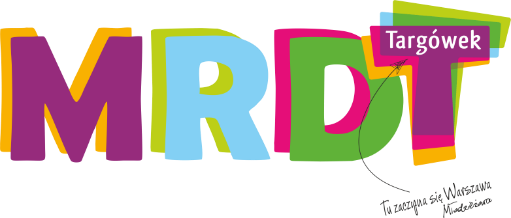 Szanowni Pracownicy Oświaty, Drodzy Uczniowie!Dobiega końca rok szkolny 2021/2022.Był to kolejny szczególny i wyjątkowo trudny rok. Światowa pandemia, trwająca wojna za naszą wschodnią granicą zmieniła nasze patrzenie na świat.Wraz końcem roku mija czas wytężonej nauki i pracy, czas małych i dużych sukcesów, czas podejmowania nowych wyzwań, dokonywania zmian, realizowania planów i marzeń. Nadchodzi czas upragnionego wypoczynku i u progu tegorocznych wakacji chcielibyśmy wszystkim pogratulować oraz złożyć najlepsze życzenia.Zakończenie roku szkolnego to jedna z najbardziej oczekiwanych chwil przez każdego z nas. Jest to okazja, by wszystkim podziękować za rzetelność, wytrwałość, za serce
i zaangażowanie, za solidną, sumienną pracę. Przed nami wakacje i zasłużony letni wypoczynek. Dyrektorom, Nauczycielom, Wychowawcom, Pracownikom przedszkoli szkół - placówek oświatowych i pozaszkolnych składamy wyrazy uznania za trud oraz wysiłek włożony
w nauczanie i wychowanie wszystkich dzieci i młodzieży. Przekazując młodemu pokoleniu wiedzę oraz niezbędne umiejętności rozbudzacie w nim zdolność samodzielnego
myślenia, pasję poznania i tworzenia, wzbogacacie nieprzemijające wartości prawdy, piękna, dobra, społecznego zaangażowania i odpowiedzialności.Rodzicom, dziękujemy za codzienny trud, wiarę, cierpliwość i wsparcie dla swoich dzieci.Uczniom gratulujemy wszystkich indywidualnych sukcesów i osiągnięć. Za Wami miesiące intensywnej nauki, zdobywania wiedzy i różnych umiejętności.  Życzymy Wam, aby letni wypoczynek był ciekawy i inspirujący, a nade wszystko bezpieczne przeżyty z rozwagą 
i wyobraźnią. Dbajcie o siebie, podążajcie zawsze w kierunku, którym widzicie szansę na swój rozwój.Żywimy nadzieję, że po przerwie wakacyjnej, we wrześniu spotkamy się wszyscy w pełni nowych sił, energii do dalszej pracy i nauki. Wypoczywajcie mądrze i bezpiecznie. Do zobaczenia pierwszego września.W imieniu wszystkich Radnych Młodzieżowej Rady Dzielnicy Targówek m.st. Warszawy Mateusz Miziołek Przewodniczący Młodzieżowej Rady Dzielnicy Targówek m.st. Warszawy 